ОПОРНИЙ ЗАКЛАД ЗАГАЛЬНОЇ СЕРЕДНЬОЇ ОСВІТИ СЕЛА ХОТЕШІВ КАМІНЬ – КАШИРСЬКОЇ  РАЙОННОЇ  РАДИ  ВОЛИНСЬКОЇ ОБЛАСТІвул. Л. Українки, 20,  с. Хотешів,   Камінь – Каширський  р-н,  Волинська обл., 44512телефон: 0977635118  e-mail: Hoteshivschool@ukr.net Код  ЄДРПОУ 43390297_22__«_січня_»_2021_р.                                                                  вих. № __39___Фінансовий  звіт  використання  коштів за  грудень  2020р.Директор:   Т. П. Ратнюк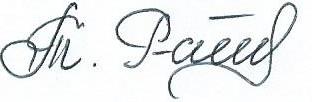 №з\пЗміст Сума (грн.)Бюджетні  кошти Бюджетні  кошти Бюджетні  кошти 1Зарплата  379 499,332Дизпаливо 4 630,53Електроенергія 10 0384Газ 22 1545Фільтр масляний, фільтр паливний, олива4 2466Деззасоби (дезінфектор, Гуасепт, рукавички, маски)17 567,727Меблі учнівські (парти, стільці)24 9008Ігровий набір  LEGO 1321,629Методична література, підручники 1 260,1310Телевізор  Setup6 574,9511Ноутбук DELL11 97012Будматеріали, спортзал49 000Разом 533 161,76Батьківські  кошти Батьківські  кошти Батьківські  кошти Зібрано 4 4901Медикаменти для аптечки 553,92Змінні балончики для освіжувачів 2003Миюче для поверхонь, рукавиці, смітники4004Для спортзалу (цвяхи, рукавиці)300Використано 1 454 Залишок 4 295